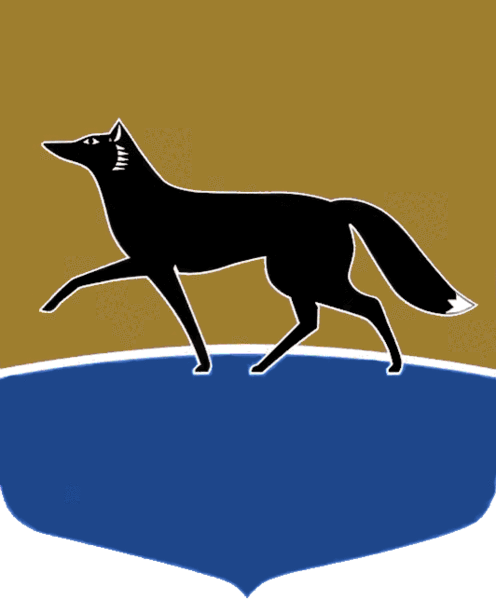 Принято на заседании Думы 29 июня 2022 года№ 168-VII ДГО внесении изменений в Устав муниципального образования городской округ Сургут Ханты-Мансийского автономного округа – ЮгрыВ соответствии с Федеральным законом от 06.10.2003 № 131-ФЗ 
«Об общих принципах организации местного самоуправления в Российской Федерации», рассмотрев результаты публичных слушаний, заключение Уставной комиссии, Дума города РЕШИЛА:1. Внести в Устав муниципального образования городской округ Сургут Ханты-Мансийского автономного округа – Югры, принятый решением городской Думы от 18.02.2005 № 425-III ГД (в редакции от 04.05.2022 
№ 123-VII ДГ), изменения согласно приложению.2. Главе города в установленном порядке направить настоящее решение в соответствующий территориальный орган уполномоченного федерального органа исполнительной власти в сфере регистрации уставов муниципальных образований для государственной регистрации.3. Администрации города опубликовать настоящее решение после государственной регистрации.4. Настоящее решение вступает в силу после официального опубликования.5. Контроль за выполнением настоящего решения возложить 
на депутата Думы города, председателя постоянного комитета Думы 
города по нормотворчеству, информационной политике и правопорядку Бехтина М.М.Приложение к решению Думы города от 04.07.2022 № 168-VII ДГИзмененияв Устав муниципального образования городской округ СургутХанты-Мансийского автономного округа – Югры (далее – Устав)1. Подпункт 60 пункта 2 статьи 40 изложить в следующей редакции:«60) направляет в соответствии с законодательством в уполномоченный исполнительный орган государственной власти Ханты-Мансийского автономного округа – Югры предложения по условиям пользования участками недр местного значения».2. Подпункт 30 пункта 2 статьи 42 признать утратившим силу.3. После статьи 44.1 дополнить Устав статьёй 442 следующего содержания:«Статья 442.	Отдельные гарантии депутату Думы города, осуществляющему свои полномочия на непостоянной основе1. Депутату Думы города, осуществляющему свои полномочия 
на непостоянной основе, гарантируется:1) компенсация расходов, связанных с осуществлением депутатской деятельности;2) защита лица, замещающего муниципальную должность, 
и членов его семьи от насилия, угроз и других неправомерных действий 
в связи с исполнением им должностных полномочий;3) возмещение расходов, связанных с переездом из другой местности лица, замещающего муниципальную должность.2. Депутату Думы города, замещающему должность Председателя Думы города, заместителя Председателя Думы города на непостоянной основе, гарантируется:1) медицинское обслуживание лица, замещающего муниципальную должность;2) частичная компенсация стоимости оздоровительной или санаторно-курортной путёвки в размере и на условиях, установленных решением Думы города, а также компенсация стоимости проезда к месту оздоровительного 
или санаторно-курортного лечения и обратно;3) страхование на случай причинения вреда здоровью и имуществу 
в связи с исполнением им должностных полномочий, а также на случай заболевания или утраты трудоспособности в период или после прекращения полномочий, но наступивших в связи с исполнением им полномочий.3. Размеры, порядок и условия предоставления гарантий, указанных 
в пунктах 1 и 2 настоящей статьи, устанавливаются в соответствии 
с решениями Думы города».4. В статье 78:1) пункт 3 признать утратившим силу;2) пункт 4 изложить в следующей редакции:«4. Вопрос о принятии решения о внесении изменений и (или) дополнений в Устав города Сургута должен быть рассмотрен Думой города 
в течение трёх месяцев со дня внесения в Думу города проекта решения 
о внесении изменений и (или) дополнений в Устав города Сургута с учётом требований части 9 статьи 44 Федерального закона от 06.10.2003 № 131-ФЗ «Об общих принципах организации местного самоуправления в Российской Федерации»;3) пункт 5 изложить в следующей редакции:«5. Проект решения о внесении изменений и (или) дополнений в Устав города Сургута, внесённый в Думу города, не позднее чем за 30 дней до дня рассмотрения Думой города вопроса о принятии решения о внесении изменений и (или) дополнений в Устав города Сургута подлежит официальному опубликованию с одновременным опубликованием установленного Думой города порядка учета предложений по проекту указанного решения, а также порядка участия граждан в его обсуждении. Не требуется официальное опубликование порядка учета предложений по проекту решения о внесении изменений и дополнений в Устав города Сургута, а также порядка участия граждан в его обсуждении в случае, когда 
в Устав города Сургута вносятся изменения в форме точного воспроизведения положений Конституции Российской Федерации, федеральных законов, Устава Ханты-Мансийского автономного округа – Югры или законов Ханты-Мансийского автономного округа – Югры в целях приведения настоящего Устава в соответствие с этими нормативными правовыми актами.Публичные слушания проводятся Думой города не ранее чем через 
15 календарных дней после официального опубликования (обнародования) 
и размещения на официальном сайте Думы города муниципального правового акта о назначении публичных слушаний и информационного сообщения 
о проведении таких публичных слушаний, кроме случаев, когда в Устав города Сургута вносятся изменения в форме точного воспроизведения положений Конституции Российской Федерации, федеральных законов, Устава Ханты-Мансийского автономного округа – Югры или законов Ханты-Мансийского автономного округа – Югры в целях приведения настоящего Устава 
в соответствие с этими нормативными правовыми актами. Результаты публичных слушаний подлежат опубликованию (обнародованию)»;4) пункты 6 и 11 признать утратившими силу.Председатель Думы города_______________ М.Н. Слепов«30» июня 2022 г.Глава города_______________ А.С. Филатов«04» июля 2022 г.